ФЕДЕРАЛЬНОЕ АГЕНТСТВО ЖЕЛЕЗНОДОРОЖНОГО ТРАНСПОРТА Федеральное государственное бюджетное образовательное учреждение высшего образования«Петербургский государственный университет путей сообщения Императора Александра I»(ФГБОУ ВО ПГУПС)Кафедра «Информатика и информационная безопасность»РАБОЧАЯ ПРОГРАММАдисциплины«ТЕХНОЛОГИИ И СРЕДСТВА ПРИКЛАДНОГО ПРОГРАММИРОВАНИЯ» (Б1.В.ДВ.5.1)для специальности 10.05.03 «Информационная безопасность
автоматизированных систем» по специализации «Информационная безопасность автоматизированных систем на транспорте» Форма обучения – очнаяСанкт-Петербург2017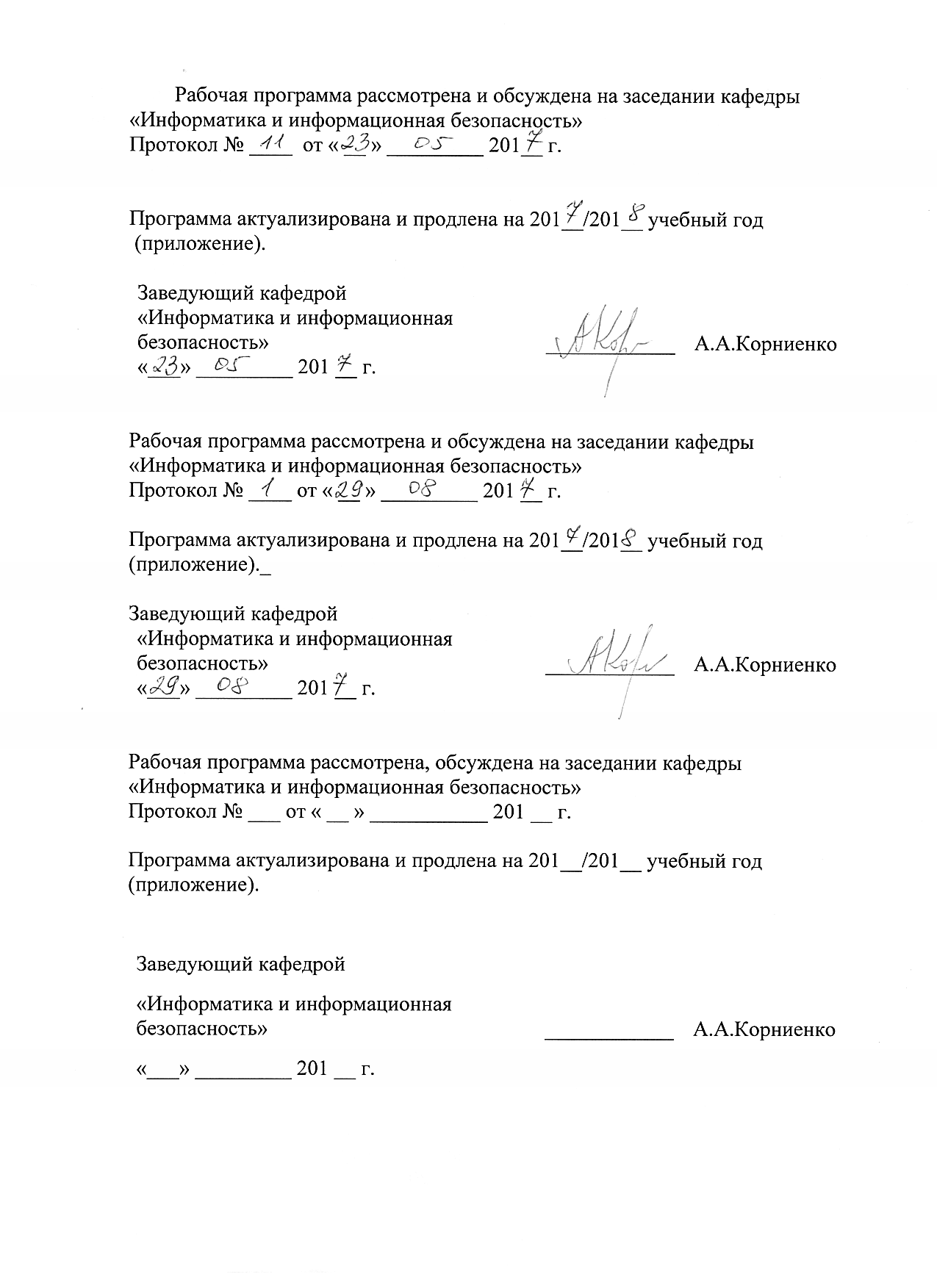 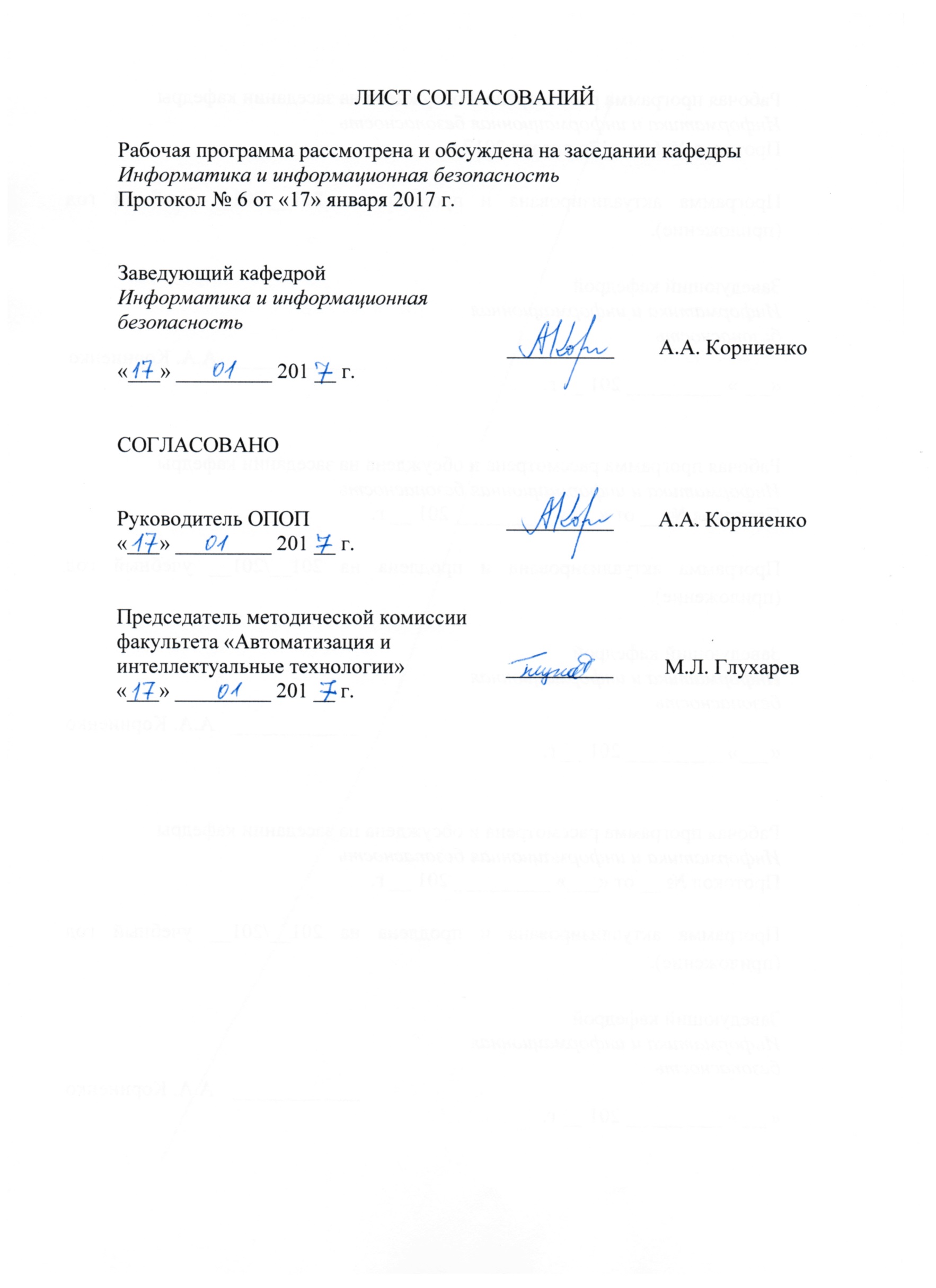 1. Цели и задачи дисциплиныРабочая программа составлена в соответствии с ФГОС ВО, утвержденным «1» декабря 2016 г., приказ № 1509 по специальности 10.05.03 «Информационная безопасность автоматизированных систем», по дисциплине «Технологии и средства прикладного программирования».Целью изучения дисциплины «Технологии и средства прикладного программирования» (Б1.В.ДВ.5.1) является получение студентами знаний и навыков, необходимых для разработки кроссплатформенного прикладного программного обеспечения, а также программного обеспечения для встраиваемых систем и мобильных платформ.Для достижения поставленной цели решаются следующие задачи:обучение студентов принципам построения и сопровождения программных продуктов, моделям программирования и паттернам проектирования.обучение студентов практическому применению технологий и средств прикладного программирования, предоставляемых современными языками программирования и средами разработки.обучение студентов разработке кроссплатформенного программного обеспечения с графическим интерфейсом пользователя.обучение студентов основам разработки программного обеспечения для встраиваемых систем и мобильных платформ.2. Перечень планируемых результатов обучения по дисциплине, соотнесенных с планируемыми результатами освоения основной профессиональной образовательной программыПланируемыми результатами обучения по дисциплине являются: приобретение знаний, умений, навыков и/или опыта деятельности.В результате освоения дисциплины обучающийся должен:ЗНАТЬ:приемы объектно-ориентированного проектирования;различия при решении поставленной задачи для разных операционных систем;возможности, предоставляемые языками C++ и Python, для решения задач прикладного программирования;виды задач, решаемых с помощью набора библиотек Qt;возможности основных классов и модулей набора библиотек Qt, применяемые при разработке;правила оформления исходного кода программы;часто встречающиеся и возможные ошибки, а также методы их поиска при разработке прикладных программ;средства разработки прикладных программ;средства отладки прикладных программ.УМЕТЬ:составлять требования к разрабатываемой программе;принимать обоснованное решение относительно выбора инструментария и технологий для решения поставленных задач;определять оптимальный вариант решения задачи при наличии альтернатив;решать поставленные задачи по другим изучаемым курсам с применением технологий и средств прикладного программирования.ВЛАДЕТЬ:навыками проектирования архитектуры программного обеспечения;навыками разработки программного обеспечения с применением современных технологий и инструментальных средств;навыками разработки интерфейса пользователя;навыками тестирования прикладных программ;навыками составления документации в соответствии с современными требованиями.Изучение дисциплины направлено на формирование следующих общепрофессиональных компетенций (ОПК):способность применять языки, системы и инструментальные средства программирования в профессиональной деятельности (ОПК-3);способность к освоению новых образцов программных, технических средств и информационных технологий (ОПК-8).Изучение дисциплины направлено на формирование следующих профессиональных компетенций (ПК):способность участвовать в разработке защищенных автоматизированных систем в сфере профессиональной деятельности (ПК-9).Область профессиональной деятельности обучающихся, освоивших данную дисциплину, приведена в п. 2.1 ОПОП.Объекты профессиональной деятельности обучающихся, освоивших данную дисциплину, приведены в п. 2.2 ОПОП.3. Место дисциплины в структуре основной профессиональной образовательной программыДисциплина «Технологии и средства прикладного программирования» (Б1.В.ДВ.5.1) относится к вариативной части и является дисциплиной по выбору обучающегося.4. Объем дисциплины и виды учебной работы5. Содержание и структура дисциплины5.1 Содержание дисциплины5.2 Разделы дисциплины и виды занятий6. Перечень учебно-методического обеспечения для самостоятельной работы обучающихся по дисциплине7. Фонд оценочных средств для проведения текущего контроля успеваемости и промежуточной аттестации обучающихся по дисциплинеФонд оценочных средств по дисциплине является неотъемлемой частью рабочей программы и представлен отдельным документом, рассмотренным на заседании кафедры и утвержденным заведующим кафедрой.8. Перечень основной и дополнительной учебной литературы, нормативно-правовой документации и других изданий, необходимых для освоения дисциплины8.1 Перечень основной учебной литературы, необходимой для освоения дисциплиныГамма Э., Хелм Р., Джонсон Р., Влиссидес Д. Приемы объектно-ориентированного проектирования. Паттерны проектирования. [Электронный ресурс]: Пер. с англ. - Москва: ДМК Пресс, 2000. – 368 с.: ил. - (Для программистов).М. Шлее Qt 4.5 Профессиональное программирование на C++ — СПб.: «БХВ-Петербург», 2010. — С. 896.8.2 Перечень дополнительной учебной литературы, необходимой для освоения дисциплиныМеханизм включения в языке программирования С++ : метод. указания / ПГУПС, каф. "Информ. и вычислит. системы" ; сост. Г. Ф. Довбуш. - СПб. : ПГУПС, 2011. - 23 с.Страуструп, Бьерн. Дизайн и эволюция C++ [Электронный ресурс] / Б. Страуструп. - Москва : ДМК Пресс, 2009. - 448 с. : ил. - (Для программистов).8.3 Перечень нормативно-правовой документации, необходимой для освоения дисциплиныПри освоении данной дисциплины нормативно-правовая документация не используется.8.4 Другие издания, необходимые для освоения дисциплиныПри освоении данной дисциплины другие издания не используются.9. Перечень ресурсов информационно-телекоммуникационной сети «Интернет», необходимых для освоения дисциплины1. Личный кабинет обучающегося и электронная информационно-образовательная среда [Электронный ресурс]. – Режим доступа: http://sdo.pgups.ru/ (для доступа к полнотекстовым документам требуется авторизация).2. Научно-техническая библиотека университета [Электронный ресурс]. – Режим доступа: http://library.pgups.ru/ (свободный доступ).3. Гарант Информационно-правовой портал [Электронный ресурс]– Режим доступа: http://www.garant.ru.10. Методические указания для обучающихся по освоению дисциплиныПорядок изучения дисциплины следующий:Освоение разделов дисциплины производится в порядке, приведенном в разделе 5 «Содержание и структура дисциплины». Обучающийся должен освоить все разделы дисциплины с помощью учебно-методического обеспечения, приведенного в разделах 6, 8 и 9 рабочей программы. Для формирования компетенций обучающийся должен представить выполненные типовые контрольные задания или иные материалы, необходимые для оценки знаний, умений, навыков и (или) опыта деятельности, предусмотренные текущим контролем (см. фонд оценочных средств по дисциплине).По итогам текущего контроля по дисциплине, обучающийся должен пройти промежуточную аттестацию (см. фонд оценочных средств по дисциплине).11. Перечень информационных технологий, используемых при осуществлении образовательного процесса по дисциплине, включая перечень программного обеспечения и информационных справочных системПеречень информационных технологий, используемых при осуществлении образовательного процесса по дисциплине «Технологии и средства прикладного программирования» (Б1.В.ДВ.5.1):технические средства (компьютерная техника и средства связи (персональные компьютеры, интерактивная доска, видеокамеры и т.д.);методы обучения с использованием информационных технологий (компьютерное тестирование, демонстрация мультимедийных материалов, компьютерный лабораторный практикум и т.д.);перечень Интернет-сервисов и электронных ресурсов (поисковые системы, электронная почта, профессиональные, тематические чаты и форумы, системы аудио и видео конференций, онлайн-энциклопедии и справочники, электронные учебные и учебно-методические материалы).Кафедра «Информатика и информационная безопасность» обеспечена необходимым комплектом лицензионного программного обеспечения:Microsoft Windows 7;Microsoft Word 2010;Microsoft Excel 2010;Microsoft PowerPoint 2010.12. Описание материально-технической базы, необходимой для осуществления образовательного процесса по дисциплинеМатериально-техническая база обеспечивает проведение всех видов учебных занятий, предусмотренных учебным планом по данной специальности и соответствует действующим санитарным и противопожарным нормам и правилам.Она содержит:помещение для проведения лабораторных работ (ауд. 2-110), укомплектованное специальной учебно-лабораторной мебелью, лабораторным оборудованием, лабораторными стендами, специализированными измерительными средствами в соответствии с перечнем лабораторных работ (требования к помещениям в соответствии с ФГОС).помещение для проведения лекционных занятий (ауд. 2-113), укомплектованное специализированной учебной мебелью и техническими средствами обучения, служащими для представления учебной информации большой аудитории (настенным экраном с дистанционным управлением, подвижной маркерной доской, считывающим устройством для передачи информации в компьютер, мультимедийным проектором и другими информационно-демонстрационными средствами) (требования к помещениям в соответствии с ФГОС).помещение для проведения групповых и индивидуальных консультаций (ауд. 2-110) (требования к помещениям в соответствии с ФГОС).помещение для проведения текущего контроля и промежуточной аттестации (ауд. 2-110)  (требования к помещениям в соответствии с ФГОС).помещения для самостоятельной работы (ауд. 2-110)  (требования к помещениям в соответствии с ФГОС).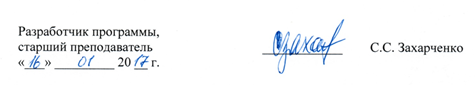 Вид учебной работыВсего часовСеместрВид учебной работыВсего часов6Контактная работа (по видам учебных занятий)В том числе:лекции (Л)практические занятия (ПЗ)лабораторные работы (ЛР)8434163484341634Самостоятельная работа (СРС) (всего)5151Контроль4545Форма контроля знанийЭ, КРЭ, КРОбщая трудоемкость: час / з.е.180/5180/5№ п/пНаименование раздела дисциплиныСодержание раздела1.Введение в паттерны проектированияПаттерны проектирования. Описание паттернов. Порождающие паттерны. Структурные паттерны. Паттерны поведения. Применение паттернов при разработке прикладного программного обеспечения.2.Общие сведения о языке С++Основные элементы языка С++: алфавит, переменные, константы, типы данных, основные операции, стандартные функции, структура программы и средства ввода-вывода данных. Операторы управления. Статические и динамические массивы и матрицы.3.Язык Python и его особенностиОсновные элементы языка Python: алфавит, переменные, константы, типы данных, основные операции, стандартные функции, структура программы и средства ввода-вывода данных. Операторы управления. Статические и динамические массивы и матрицы. Особенности языка Python.4.Знакомство с Qt. Подготовка к работеОсновные сведения о наборе библиотек Qt. Использование библиотек Qt для разработки прикладных программ на языке С++. Особенности и реализация PyQt для языка Python. Ознакомление с процессом подготовки окружения для разработки. Описание среды разработки Qt Creator и вспомогательного инструментария разработчика.5.Создание графического интерфейса средствами QtИзучение виджетов - визуальных элементов, из которых состоит графический интерфейс пользователя, их компоновка, политика размеров, сигнально-слотовые соединения, элементы графического интерфейса и их использование.6.Собственные классы в Qt. Создание элементов графического интерфейсаИзучение базового объекта QObject. Управления памятью. Иерархия объектов. События и их обработка. Фильтры и распространение событий. Создание собственного элемента интерфейса.7.Разработка Web-приложенийОбсуждается одна из основных сфер прикладного программирования: разработка распределенных сетевых приложений с Web-интерфейсом. Рассматриваются технологии CGI и Servlet, вопросы безопасности сетевых приложений.8.Работа с базой данныхВопросы проектирования структуры баз данных. Обработка хранимых в базе данных. Взаимодействие с базой данных через высокоуровневые интерфейсы языков программирования. Основы языка SQL.9.Многопоточные вычисленияПостроение многопоточных приложений. Распараллеливание обработки данных. Модель конкурентного взаимодействия потоков.10Создание приложений с графическим интерфейсом пользователяОсновы проектирования графических интерфейсов пользователя. Рассмотрение архитектур графических подсистем. Сравнение графических библиотек.11.Обработка текстов. Регулярные выражения. UnicodeОбработка текстовой информации. Алгоритмы над строками. Синтаксис и семантика регулярных выражений. Использование Unicode.12.Общие сведения о библиотеке MathGLРассмотрение вопросов визуализации данных и построения графических зависимостей. Использование кроссплатформенной библиотеки MathGL.13.Элементы функционального программированияРассмотрение вопросов построения приложений с использованием функциональной парадигмы программирования. Функциональные и рекурсивные алгоритмы.№ п/пНаименование раздела дисциплиныЛПЗЛРСРС1.Введение в паттерны проектирования42472.Общие сведения о языке С++22—63.Язык Python и его особенности22—64.Знакомство с Qt. Подготовка к работе12—25.Создание графического интерфейса средствами Qt22—26.Собственные классы в Qt. Создание элементов графического интерфейса4—227.Разработка Web-приложений42448.Работа с базой данных42449.Многопоточные вычисления4—4410Создание приложений с графическим интерфейсом пользователя2—4611.Обработка текстов. Регулярные выражения. Unicode2—4212.Общие сведения о библиотеке MathGL2—4213.Элементы функционального программирования1244ИтогоИтого34163451№п/пНаименование раздела дисциплиныПеречень учебно-методического обеспечения1.Введение в паттерны проектированияГамма Э., Хелм Р., Джонсон Р., Влиссидес Д. Приемы объектно-ориентированного проектирования. Паттерны проектирования. [Электронный ресурс]: Пер. с англ. - Москва: ДМК Пресс, 2000. – 368 с.: ил. - (Для программистов).2.Общие сведения о языке С++Академия ALT Linux: Программирование на языке С++ в среде Qt Creator [Электронный ресурс]: НОУ ИНТУИТ: http://www.intuit.ru/studies/courses/3479/721/info3.Язык Python и его особенностиАкадемия ALT Linux: Практикум по алгоритмизации и программированию на Python [Электронный ресурс]: НОУ ИНТУИТ: http://www.intuit.ru/studies/courses/3489/731/info4.Знакомство с Qt. Подготовка к работеАкадемия ALT Linux: Программирование на языке С++ в среде Qt Creator [Электронный ресурс]: НОУ ИНТУИТ: http://www.intuit.ru/studies/courses/3479/721/info5.Создание графического интерфейса средствами QtАкадемия ALT Linux: Программирование на языке С++ в среде Qt Creator [Электронный ресурс]: НОУ ИНТУИТ: http://www.intuit.ru/studies/courses/3479/721/info6.Собственные классы в Qt. Создание элементов графического интерфейсаАкадемия ALT Linux: Программирование на языке С++ в среде Qt Creator [Электронный ресурс]: НОУ ИНТУИТ: http://www.intuit.ru/studies/courses/3479/721/info7.Разработка Web-приложенийЯзык программирования Python [Электронный ресурс]: НОУ ИНТУИТ: http://www.intuit.ru/studies/courses/49/49/info8.Работа с базой данныхЯзык программирования Python [Электронный ресурс]: НОУ ИНТУИТ: http://www.intuit.ru/studies/courses/49/49/info9.Многопоточные вычисленияЯзык программирования Python [Электронный ресурс]: НОУ ИНТУИТ: http://www.intuit.ru/studies/courses/49/49/info10Создание приложений с графическим интерфейсом пользователяЯзык программирования Python [Электронный ресурс]: НОУ ИНТУИТ: http://www.intuit.ru/studies/courses/49/49/info11.Обработка текстов. Регулярные выражения. UnicodeЯзык программирования Python [Электронный ресурс]: НОУ ИНТУИТ: http://www.intuit.ru/studies/courses/49/49/info12.Общие сведения о библиотеке MathGLАкадемия ALT Linux: Программирование на языке С++ в среде Qt Creator [Электронный ресурс]: НОУ ИНТУИТ: http://www.intuit.ru/studies/courses/3479/721/info13.Элементы функционального программированияЯзык программирования Python [Электронный ресурс]: НОУ ИНТУИТ: http://www.intuit.ru/studies/courses/49/49/info